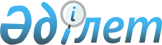 2019 жылға мектепке дейінгі тәрбие мен оқытуға мемлекеттік білім беру тапсырысын, ата-ана төлемақысының мөлшерін бекіту туралы
					
			Күшін жойған
			
			
		
					Батыс Қазақстан облысы Казталов ауданы әкімдігінің 2019 жылғы 4 мамырдағы № 141 қаулысы. Батыс Қазақстан облысының Әділет департаментінде 2019 жылғы 8 мамырда № 5655 болып тіркелді. Күші жойылды - Батыс Қазақстан облысы Казталов ауданы әкімдігінің 2020 жылғы 14 мамырдағы № 104 қаулысымен
      Ескерту. Күші жойылды - Батыс Қазақстан облысы Казталов ауданы әкімдігінің 14.05.2020 № 104 қаулысымен (алғашқы ресми жарияланған күнінен бастап қолданысқа енгізіледі).

      РҚАО-ның ескертпесі.
Құжаттың мәтінінде түпнұсқаның пунктуациясы мен орфографиясы сақталған.
      Қазақстан Республикасының 2001 жылғы 23 қаңтардағы "Қазақстан Республикасындағы жергілікті мемлекеттік басқару және өзін-өзі басқару туралы", 2007 жылғы 27 шілдедегі "Білім туралы" Заңдарын басшылыққа ала отырып аудан әкімдігі ҚАУЛЫ ЕТЕДІ:
      1. 2019 жылға мектепке дейінгі тәрбие мен оқытуға мемлекеттік білім беру тапсырысы, ата-ана төлемақысының мөлшері бекітілсін.
      2. Казталов ауданы әкімдігінің 2018 жылғы 8 ақпандағы №50 "2018 жылға мектепке дейінгі тәрбие мен оқытуға мемлекеттік білім беру тапсырысын, ата-ана төлемақысының мөлшерін бекіту туралы" (Нормативтік құқықтық актілерді мемлекеттік тіркеу тізілімінде №5070 тіркелген, 2018 жылғы 15 наурызда Қазақстан Республикасының эталондық бақылау банкінде жарияланған) қаулысының күші жойылды деп танылсын.
      3. Аудан әкімі аппаратының басшысы (А.Исламбеков) осы қаулының әділет органдарында мемлекеттік тіркелуін, Қазақстан Республикасының нормативтік құқықтық актілерін эталондық бақылау банкінде оның ресми жариялануын қамтамасыз етсін.
      4. Осы қаулының орындалуын бақылау аудан әкімінің орынбасары З.Мажитоваға жүктелсін.
      5. Осы қаулы алғашқы ресми жарияланған күнінен бастап қолданысқа енгізіледі. 2019 жылға мектепке дейiнгi тәрбие мен оқытуға мемлекеттiк бiлiм беру тапсырысы, ата - ана төлемақысының мөлшері
					© 2012. Қазақстан Республикасы Әділет министрлігінің «Қазақстан Республикасының Заңнама және құқықтық ақпарат институты» ШЖҚ РМК
				Казталов ауданы әкімдігінің
2019 жылғы 4 мамырдағы
№ 141 қаулысымен бекітілсін
Мектепке дейінгі тәрбие және оқыту ұйымдарының әкімшілік аумақтық орналасуы
Мектепке дейінгі тәрбие мен оқыту ұйымдарының атаулры
Мектепке дейінгі тәрбие және оқыту ұйымдарының тәрбиеленушілер саны
Ай сайын 1 тәрбиеленушіге мемлекеттік білім беру тапсырысы (теңге)
Мектепке дейінгі ұйымдар ата – ананың 1 айдағы ақы төлеу мөлшері (теңге)
Мектепке дейінгі ұйымдар ата – ананың 1 айдағы ақы төлеу мөлшері (теңге)
Мектепке дейінгі тәрбие және оқыту ұйымдарының әкімшілік аумақтық орналасуы
Мектепке дейінгі тәрбие мен оқыту ұйымдарының атаулры
Мектепке дейінгі тәрбие және оқыту ұйымдарының тәрбиеленушілер саны
Ай сайын 1 тәрбиеленушіге мемлекеттік білім беру тапсырысы (теңге)
3 жасқа дейін
3 жастан
6 жасқа дейін
Бөбекжай (жергілікті бюджет)
Бөбекжай (жергілікті бюджет)
Бөбекжай (жергілікті бюджет)
Бөбекжай (жергілікті бюджет)
Бөбекжай (жергілікті бюджет)
Бөбекжай (жергілікті бюджет)
Жалпақтал ауылы
"Казталов ауданы Жалпақтал ауылдық округі әкімінің 
аппаратының 
"Ертегі" 
бөбекжайы" мемлекеттік коммуналдық қазыналық кәсіпорыны
140
26246
4490
5500
Талдыапан ауылы
"Казталов ауданы әкімдігі Казталов ауданының білім беру бөлімінің "Балбөбек" бөбекжайы" мемлекеттік коммуналдық қазыналық кәсіпорыны
40
64584
4520
5000
Жалпақтал ауылы
"Казталов ауданы Жалпақтал ауылдық округі әкімінің аппаратының "Балдәурен" бөбекжайы" мемлекеттік коммуналдық қазыналық кәсіпорыны 
140
26495
4300
5000
Жаңажол ауылы
"Казталов ауданы әкімдігі Казталов ауданының білім беру бөлімінің "Шаттық" бөбекжайы" мемлекеттік коммуналдық қазыналық кәсіпорыны
55
42382
4585
5600
Қошанкөл ауылы
"Казталов ауданы әкімдігі Казталов ауданының білім беру бөлімінің "Қарлығаш" бөбекжайы" мемлекеттік коммуналдық қазыналық кәсіпорыны
50
32666
5200
5300
Бостандық ауылы
"Казталов ауданының Бостандық ауылдық округі әкімінің аппараты мемлекеттік мекемесінің "Айгөлек" бөбекжайы" мемлекеттік коммуналдық қазыналық кәсіпорыны
90
27057
4600
5500
Казталов ауылы
"Казталов ауданының Казталов ауылдық округі әкімінің аппаратының "Ақбота" бөбекжайы" мемлекеттік коммуналдық қазыналық кәсіпорыны
50
38000
4590
5500
Қайынды ауылы
"Казталов ауданы әкімдігі Казталов ауданының білім беру бөлімінің 

 "Балдырған" бөбекжайы" мемлекеттік коммуналдық қазыналық кәсіпорыны
45
35460
4800
5000
Ақпәтер ауылы
"Казталов ауданы әкімдігі Казталов ауданының білім беру бөлімінің "Балапан" бөбекжайы" мемлекеттік коммуналдық қазыналық кәсіпорыны
50
33448
4000
4800
Қараоба ауылы
"Казталов ауданы әкімдігі Казталов ауданының білім беру бөлімінің "Арай" бөбекжайы" мемлекеттік коммуналдық қазыналық кәсіпорыны
50
39243
4700
5400
Болашақ ауылы
"Казталов ауданы әкімдігі Казталов ауданының білім беру бөлімінің "Жұлдыз" бөбекжайы" мемлекеттік коммуналдық қазыналық кәсіпорыны
36
49153
4000
5000
Балабақша (жергілікті бюджет)
Балабақша (жергілікті бюджет)
Балабақша (жергілікті бюджет)
Балабақша (жергілікті бюджет)
Балабақша (жергілікті бюджет)
Балабақша (жергілікті бюджет)
Казталов ауылы
"Казталов ауданы ауылдық округі әкімінің аппаратының "Жадыра" балабақшасы" мемлекеттік коммуналдық қазыналық кәсіпорыны
50
36451
-
6742
Бөбекжай (републикалық бюджет)
Бөбекжай (републикалық бюджет)
Бөбекжай (републикалық бюджет)
Бөбекжай (републикалық бюджет)
Бөбекжай (републикалық бюджет)
Бөбекжай (републикалық бюджет)
Әжібай ауылы
"Казталов ауданы әкімдігі Казталов ауданының білім беру бөлімінің "Ақтілек" бөбекжайы" мемлекеттік коммуналдық қазыналық кәсіпорыны
50
34856
4430
5000
Тереңкөл ауылы
"Казталов ауданы әкімдігі Казталов ауданының білім беру бөлімінің "Жігер" бөбекжайы" мемлекеттік коммуналдық қазыналық кәсіпорыны
35
49114
4300
5200
Қарасу ауылы
"Казталов ауданы әкімдігі Казталов ауданының білім беру бөлімінің "Ақжелкен" бөбекжайы" мемлекеттік коммуналдық қазыналық кәсіпорыны
50
35400
4200
4500
Казталов ауылы
"Казталов ауданының Казталов округі әкімінің аппараты мекемесінің "Нұрбалапан" бөбекжайы" мемлекеттік коммуналдық қазыналық кәсіпорыны
280
28046
5050
6000